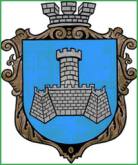 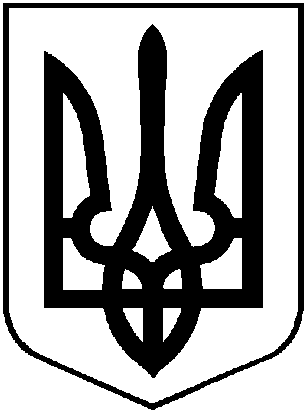 УКРАЇНАХМІЛЬНИЦЬКА МІСЬКА РАДАВІННИЦЬКОЇ ОБЛАСТІВиконавчий комітетР І Ш Е Н Н Явід  12 жовтня  2018 року                                                          №422Про розгляд клопотань юридичних та фізичних осіб з питань видалення деревонасаджень у  м. ХмільникуРозглянувши клопотання  юридичних та фізичних осіб з питань видалення деревонасаджень у  м. Хмільнику,  враховуючи матеріали  комісії  з  питань визначення стану зелених насаджень у м. Хмільнику,а саме – акт обстеження зелених насаджень,що підлягають видаленню від 13.12.2017 р., ліміт №1566/08/3-2018 на використання природних ресурсів у межах територій та об’єктів природно-заповідного фонду загального державного значення парк-пам’ятка садово-паркового мистецтва загальнодержавного значення « ім. 50-річчя Жовтня» м. Хмільник, Вінницька область на 2018 р. затверджений Міністерством екології та природних ресурсів України 01.10.2018 року, відповідно до Правил благоустрою території міста Хмільника, затверджених рішенням 45 сесії міської ради 5 скликання від 26.02.2009 року №491, постанови Кабінету Міністрів України від 01 серпня 2006 року №1045 «Про затвердження Порядку видалення дерев, кущів, газонів і квітників у населених пунктах», наказу Міністерства будівництва, архітектури та житлово-комунального господарства України від 10 квітня 2006 року № 105 «Про затвердження Правил утримання зелених насаджень у населених пунктах України», наказу Держкоммістобудування від 17.04.1992 р. №44 «Містобудування. Планування і забудова міських і сільських поселень ДБН 360-92»,рішення виконавчого комітету Хмільницької міської ради № 83 від 28.02.2018 року «Про затвердження в новому складі  постійно діючої комісії з питань визначення стану зелених насаджень в м.Хмільнику», керуючись ст. 30,  59 Закону України «Про місцеве самоврядування в Україні», виконком Хмільницької міської  радиВ И Р І Ш И В :Публічному акціонерному товариству «Українська залізниця» регіональній філії «Південно-Західна залізниця» виробничому підрозділу санаторію «Медичному центру реабілітації залізничників»:1.1. Дозволити видалення ста семидесяти двох дерев різних порід,  що знаходяться на території парку санаторію«Медичний центр реабілітації залізничників»по вул. Шевченка, 20, які маютьнезадовільний  стан (аварійні, сухостійні)(Державні акти на право постійного користування земельною ділянкою серія ЯЯ № 015232 від 12липня2006 р., серія ЯЯ № 015231від 12 липня 2006 р);1.2. Деревину від зрізаних дерев, зазначених в пункті 1.1 цього рішення, оприбуткувати через  бухгалтерію, гілки та непридатну деревину утилізувати, склавши відповідний акт;1.3.Після видалення зазначених в п. 1.1 цього рішення  дерев,   провести роботу щодо відновлення території новими саджанцями.2. Контроль за виконанням цього рішення покласти на заступника міського голови з питань діяльності виконавчих органів міської ради  Загіку В.М. Міський голова                                                                                С .Б. Редчик